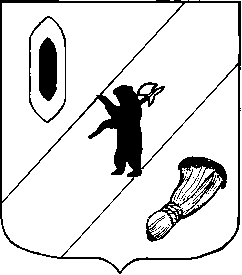 АДМИНИСТРАЦИЯ ГАВРИЛОВ-ЯМСКОГО МУНИЦИПАЛЬНОГО РАЙОНАПОСТАНОВЛЕНИЕ09.06.2022   № 430О внесении изменений в постановлениеАдминистрации  Гаврилов-Ямскогомуниципального района от 17.03.2014 № 384В связи  с кадровыми изменениями,  руководствуясь статьей 26 Устава Гаврилов - Ямского муниципального района Ярославской области,АДМИНИСТРАЦИЯ МУНИЦИПАЛЬНОГО РАЙОНА ПОСТАНОВЛЯЕТ:1. Внести в постановление Администрации Гаврилов - Ямского муниципального района от 17.03.2014 № 384 « Об утверждении положения о комиссии по оказанию социальной помощи и межведомственной комиссии по оказанию социальной помощи на основании социального контракта и признании утратившими силу отдельных постановлений Администрации Гаврилов - Ямского муниципального района» следующие изменения:Приложение 1 изложить в новой редакции (Приложение 1);Приложение 2 изложить в новой редакции (Приложение 2).Признать утратившими силу постановления Администрации Гаврилов-Ямского муниципального района от 03.12.2019 № 1321 «О внесении изменений в постановление Администрации Гаврилов-Ямского муниципального района от 17.03.2014 № 384» и от 26.02.2020 № 202 «О внесении изменений в постановление Администрации Гаврилов-Ямского муниципального района от 17.03.2014 № 384».3.  Контроль за исполнением постановления возложить на первого заместителя Главы Администрации Гаврилов-Ямского муниципального района Забаева А.А. 4.  Постановление опубликовать в районной массовой газете «Гаврилов-Ямский вестник» и разместить на официальном сайте Администрации Гаврилов-Ямского муниципального района.5. Постановление вступает в силу с момента официального опубликования.И.о. Главы Администрациимуниципального района                                                                       А.А. Забаев    Приложение 1 к постановлению Администрации муниципального района от 09.06.2022 № 430«Приложение №1СОСТАВкомиссии по оказанию социальной помощи при Администрации Гаврилов-Ямского муниципального районаПредседатель комиссии:Забаев А.А., первый заместитель Главы Администрации  Гаврилов-Ямского муниципального района;заместитель председателя комиссии:Карповская О.С., начальник отдела по оказанию социальной помощи Управления социальной защиты населения и труда Администрации Гаврилов-Ямского муниципального района;секретарь комиссии:Зудина В.А., ведущий специалист отдела по социальным вопросам Управления социальной защиты населения и труда Администрации Гаврилов-Ямского муниципального района;члены комиссии:Макаревич Е.В., начальник юридического отдела Администрации Гаврилов-Ямского муниципального района;Комарова С.Ю.,  начальник отдела по опеке и попечительству Управления образования Администрации Гаврилов-Ямского муниципального района.Приложение 2 к постановлению Администрации муниципального района от 09.06.2022 № 430«Приложение №2СОСТАВмежведомственной комиссии по оказанию социальной помощи на основании социального контракта при Администрации Гаврилов-Ямского муниципального районаПредседатель комиссии:Забаев А.А., первый заместитель Главы Администрации Гаврилов-Ямского муниципального района;заместитель председателя комиссии:Карповская О.С., начальник отдела по оказанию социальной помощи Управления социальной защиты населения и труда Администрации Гаврилов-Ямского муниципального района;секретарь комиссии:Зудина В.А., ведущий специалист отдела по социальным вопросам Управления социальной защиты населения и труда Администрации Гаврилов-Ямского муниципального района;члены комиссии:Быстрова Л.Е., начальник общего отдела Администрации Шопшинского сельского поселения (по согласованию);Золотова Н.Н., ведущий специалист Администрации Митинского сельского поселения (по согласованию);Комарова С.Ю.,  начальник отдела по опеке и попечительству Управления образования Администрации Гаврилов-Ямского муниципального района;Макаревич Е.В., начальник юридического отдела  Администрации Гаврилов-Ямского муниципального района;Пятницкая В.А., директор МУ Гаврилов-Ямский КЦСОН «Ветеран»;Соколова А.С., ведущий специалист организационного отдела Администрации Великосельского сельского поселения (по согласованию);Филинова В.А., заместитель Главы Администрации Заячье-Холмского сельского поселения по общим вопросам (по согласованию);Хлесткова Е.В., консультант отдела дошкольного, общего и дополнительного образования Управления образования  Администрации  Гаврилов - Ямского муниципального района;Ходков С.В., начальник Гаврилов-Ямского отделения ГКУ ЯО ЦЗН г. Ярославля (по согласованию).